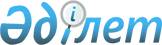 Мәслихаттың 2022 жылғы 27 желтоқсандағы № 148 "Амангелді ауданы ауылының, ауылдық округтерінің 2023 - 2025 жылдарға арналған бюджеттері туралы" шешіміне өзгерістер енгізу туралыҚостанай облысы Амангелді ауданы мәслихатының 2023 жылғы 11 шілдедегі № 23 шешімі
      Амангелді аудандық мәслихаты ШЕШТІ:
      1. Амангелді аудандық мәслихатының "Амангелді ауданы ауылының, ауылдық округтерінің 2023 - 2025 жылдарға арналған бюджеттері туралы" 2022 жылғы 27 желтоқсандағы № 148 шешіміне мынадай өзгерістер енгізілсін:
      1 - тармақ жаңа редакцияда жазылсын:
      "1. Амангелді ауылдық округінің 2023 - 2025 жылдарға арналған бюджеті тиісінше 1, 2 және 3 - қосымшаларға сәйкес, оның ішінде 2023 жылға мынадай көлемдерде бекітілсін:
      1) кірістер - 511 534,3 мың теңге, оның iшiнде:
      салықтық түсімдер бойынша - 16 926,0 мың теңге;
      салықтық емес түсімдер бойынша - 473,0 мың теңге;
      негізгі капиталды сатудан түсетін түсімдер бойынша - 93,0 мың теңге;
      трансферттер түсімі бойынша - 494 042,3 мың теңге;
      2) шығындар - 512 433,6 мың теңге;
      3) таза бюджеттiк кредиттеу - 0,0 мың теңге, оның iшiнде:
      бюджеттiк кредиттер - 0,0 мың теңге;
      бюджеттiк кредиттердi өтеу - 0,0 мың теңге;
      4) қаржы активтерімен операциялар бойынша сальдо - 0,0 мың теңге, оның ішінде: қаржы активтерін сатып алу - 0,0 мың теңге;
      5) бюджет тапшылығы (профициті) – - 899,3 мың теңге;
      6) бюджет тапшылығын қаржыландыру (профицитін пайдалану) - 899,3 мың теңге.";
      3 - тармақ жаңа редакцияда жазылсын:
      "3. Амантоғай ауылдық округінің 2023 - 2025 жылдарға арналған бюджеті тиісінше 4, 5 және 6 - қосымшаларға сәйкес, оның ішінде 2023 жылға мынадай көлемдерде бекітілсін:
      1) кірістер - 75 942,0 мың теңге, оның iшiнде:
      салықтық түсімдер бойынша - 2 445,0 мың теңге;
      салықтық емес түсімдер бойынша - 0,0 мың теңге;
      негізгі капиталды сатудан түсетін түсімдер бойынша - 0,0 мың теңге;
      трансферттер түсімі бойынша - 73 497,0 мың теңге;
      2) шығындар - 76 513,0 мың теңге;
      3) таза бюджеттiк кредиттеу - 0,0 мың теңге, оның iшiнде:
      бюджеттiк кредиттер - 0,0 мың теңге;
      бюджеттiк кредиттердi өтеу - 0,0 мың теңге;
      4) қаржы активтерімен операциялар бойынша сальдо - 0,0 мың теңге, оның ішінде: қаржы активтерін сатып алу - 0,0 мың теңге;
      5) бюджет тапшылығы (профициті) – - 571,0 мың теңге;
      6) бюджет тапшылығын қаржыландыру (профицитін пайдалану) - 571,0 мың теңге.";
      5 - тармақ жаңа редакцияда жазылсын:
      "5. Ақсай ауылының 2023 - 2025 жылдарға арналған бюджеті тиісінше 7, 8 және 9 - қосымшаларға сәйкес, оның ішінде 2023 жылға мынадай көлемдерде бекітілсін:
      1) кірістер - 17 471,0 мың теңге, оның iшiнде:
      салықтық түсімдер бойынша - 659,0 мың теңге;
      салықтық емес түсімдер бойынша - 0,0 мың теңге;
      негізгі капиталды сатудан түсетін түсімдер бойынша - 0,0 мың теңге;
      трансферттер түсімі бойынша - 16 812,0 мың теңге;
      2) шығындар - 21 385,9 мың теңге;
      3) таза бюджеттiк кредиттеу - 0,0 мың теңге, оның iшiнде:
      бюджеттiк кредиттер - 0,0 мың теңге;
      бюджеттiк кредиттердi өтеу - 0,0 мың теңге;
      4) қаржы активтерімен операциялар бойынша сальдо - 0,0 мың теңге, оның ішінде: қаржы активтерін сатып алу - 0,0 мың теңге;
      5) бюджет тапшылығы (профициті) – - 3914,9 мың теңге;
      6) бюджет тапшылығын қаржыландыру (профицитін пайдалану) - 3914,9 мың теңге.";
      9 - тармақ жаңа редакцияда жазылсын:
      "9. Қабырға ауылдық округінің 2023 - 2025 жылдарға арналған бюджеті тиісінше 13, 14 және 15 - қосымшаларға сәйкес, оның ішінде 2023 жылға мынадай көлемдерде бекітілсін:
      1) кірістер - 22 107,0 мың теңге, оның iшiнде:
      салықтық түсімдер бойынша - 405,0 мың теңге;
      салықтық емес түсімдер бойынша - 0,0 мың теңге;
      негізгі капиталды сатудан түсетін түсімдер бойынша - 0,0 мың теңге;
      трансферттер түсімі бойынша - 21 702,0 мың теңге;
      2) шығындар - 22 107,1 мың теңге;
      3) таза бюджеттiк кредиттеу - 0,0 мың теңге, оның iшiнде:
      бюджеттiк кредиттер - 0,0 мың теңге;
      бюджеттiк кредиттердi өтеу - 0,0 мың теңге;
      4) қаржы активтерімен операциялар бойынша сальдо - 0,0 мың теңге, оның ішінде: қаржы активтерін сатып алу - 0,0 мың теңге;
      5) бюджет тапшылығы (профициті) – - 0,1 мың теңге;
      6) бюджет тапшылығын қаржыландыру (профицитін пайдалану) - 0,1 мың теңге.";
      11 - тармақ жаңа редакцияда жазылсын:
      "11. Қарасу ауылдық округінің 2023 - 2025 жылдарға арналған бюджеті тиісінше 16, 17 және 18 - қосымшаларға сәйкес, оның ішінде 2023 жылға мынадай көлемдерде бекітілсін:
      1) кірістер - 29 576,0 мың теңге, оның iшiнде:
      салықтық түсімдер бойынша - 1 567,0 мың теңге;
      салықтық емес түсімдер бойынша - 38,0 мың теңге;
      негізгі капиталды сатудан түсетін түсімдер бойынша - 0,0 мың теңге;
      трансферттер түсімі бойынша - 27 971,0 мың теңге;
      2) шығындар - 30 427,6 мың теңге;
      3) таза бюджеттiк кредиттеу - 0,0 мың теңге, оның iшiнде:
      бюджеттiк кредиттер - 0,0 мың теңге;
      бюджеттiк кредиттердi өтеу - 0,0 мың теңге;
      4) қаржы активтерімен операциялар бойынша сальдо - 0,0 мың теңге, оның ішінде: қаржы активтерін сатып алу - 0,0 мың теңге;
      5) бюджет тапшылығы (профициті) – - 851,6 мың теңге;
      6) бюджет тапшылығын қаржыландыру (профицитін пайдалану) - 851,6 мың теңге.";
      13 - тармақ жаңа редакцияда жазылсын:
      "13. Құмкешу ауылдық округінің 2023 - 2025 жылдарға арналған бюджеті тиісінше 19, 20 және 21 - қосымшаларға сәйкес, оның ішінде 2023 жылға мынадай көлемдерде бекітілсін:
      1) кірістер - 22 410,0 мың теңге, оның iшiнде:
      салықтық түсімдер бойынша - 536,0 мың теңге;
      салықтық емес түсімдер бойынша - 0,0 мың теңге;
      негізгі капиталды сатудан түсетін түсімдер бойынша - 0,0 мың теңге;
      трансферттер түсімі бойынша - 21 874,0 мың теңге;
      2) шығындар - 22 684,8 мың теңге;
      3) таза бюджеттiк кредиттеу - 0,0 мың теңге, оның iшiнде:
      бюджеттiк кредиттер - 0,0 мың теңге;
      бюджеттiк кредиттердi өтеу - 0,0 мың теңге;
      4) қаржы активтерімен операциялар бойынша сальдо - 0,0 мың теңге, оның ішінде: қаржы активтерін сатып алу - 0,0 мың теңге;
      5) бюджет тапшылығы (профициті) – - 274,8 мың теңге;
      6) бюджет тапшылығын қаржыландыру (профицитін пайдалану) - 274,8 мың теңге.".
      көрсетілген шешімнің 1, 4, 7, 13, 16 және 19 - қосымшалары осы шешімнің 1, 2, 3, 4, 5 және 6 - қосымшаларына сәйкес жаңа редакцияда жазылсын.
      2. Осы шешім 2023 жылғы 1 қаңтардан бастап қолданысқа енгізіледі.
      КЕЛІСІЛДІ:
      "Амангелді ауданы әкімдігінің
      экономика және бюджеттік жоспарлау
      бөлімі" коммуналдық мемлекеттік
      мекемесінің басшысы
      ______________________ М.С. Сакетов
      "11" шілде 2023 жыл Амангелді ауданының Амангелді ауылдық округінің 2023 жылға арналған бюджеті Амангелді ауданының Амантоғай ауылдық округінің 2023 жылға арналған бюджеті Амангелді ауданының Ақсай ауылының 2023 жылға арналған бюджеті Амангелді ауданының Қабырға ауылдық округінің 2023 жылға арналған бюджеті Амангелді ауданының Қарасу ауылдық округінің 2023 жылға арналған бюджеті Амангелді ауданының Құмкешу ауылдық округінің 2023 жылға арналған бюджеті
					© 2012. Қазақстан Республикасы Әділет министрлігінің «Қазақстан Республикасының Заңнама және құқықтық ақпарат институты» ШЖҚ РМК
				
      Амангелді аудандық мәслихатының төрағасы 

Қ. Кеделбаев
Мәслихаттың2023 жылғы "11" шілдедегі№ 23 шешіміне1-қосымшаМәслихаттың2022 жылғы "27" желтоқсандағы№ 148 шешіміне1-қосымша
Санаты
Санаты
Санаты
Санаты
Санаты
Сомасы, мың теңге
Сыныбы
Сыныбы
Сыныбы
Сыныбы
Сомасы, мың теңге
Кіші сыныбы
Кіші сыныбы
Кіші сыныбы
Сомасы, мың теңге
Атауы
Сомасы, мың теңге
І. Кірістер
511 534,3
1
Салықтық түciмдер
16 926,0
01
Табыс салығы
5 807,0
2
Жеке табыс салығы
5 807,0
04
Меншiкке салынатын салықтар
11 119,0
1
Мүлiкке салынатын салықтар
850,0
3
Жер салығы
409,0
4
Көлiк құралдарына салынатын салық
9 860,0
2
Салықтық емес түciмдер
473,0
01
Мемлекеттік меншіктен түсетін кірістер
473,0
5
Мемлекет меншiгiндегi мүлiктi жалға беруден түсетiн кiрiстер
473,0
3
Негізгі капиталды сатудан түсетін түсімдер
93,0
03
Жерді және материалдық емес активтерді сату
93,0
1
Жерді сату
93,0
4
Трансферттердің түсімдері
494 042,3
02
Мемлекеттiк басқарудың жоғары тұрған органдарынан түсетiн трансферттер
494 042,3
3
Аудандардың (облыстық маңызы бар қаланың) бюджетінен трансферттер
494 042,3
Функционалдық топ
Функционалдық топ
Функционалдық топ
Функционалдық топ
Функционалдық топ
Сомасы, мың теңге
Кіші функция
Кіші функция
Кіші функция
Кіші функция
Сомасы, мың теңге
Бюджеттік бағдарламалардың әкімшісі
Бюджеттік бағдарламалардың әкімшісі
Бюджеттік бағдарламалардың әкімшісі
Сомасы, мың теңге
Бағдарлама
Бағдарлама
Сомасы, мың теңге
Атауы
Сомасы, мың теңге
ІІ. Шығындар
512 433,6
01
Жалпы сипаттағы мемлекеттiк қызметтер
74 644,0
1
Мемлекеттiк басқарудың жалпы функцияларын орындайтын өкiлдi, атқарушы және басқа органдар
74 644,0
124
Аудандық маңызы бар қала, ауыл, кент, ауылдық округ әкімінің аппараты
74 644,0
001
Аудандық маңызы бар қала, ауыл, кент, ауылдық округ әкімінің қызметін қамтамасыз ету жөніндегі қызметтер
74 644,0
07
Тұрғын үй-коммуналдық шаруашылық
177 725,0
3
Елді-мекендерді көркейту
177 725,0
124
Аудандық маңызы бар қала, ауыл, кент, ауылдық округ әкімінің аппараты
177 725,0
008
Елді мекендердегі көшелерді жарықтандыру
7 411,0
009
Елді мекендердің санитариясын қамтамасыз ету
700,0
011
Елді мекендерді абаттандыру мен көгалдандыру
169 614,0
12
Көлік және коммуникация
141 190,0
1
Автомобиль көлігі
141 190,0
124
Аудандық маңызы бар қала, ауыл, кент, ауылдық округ әкімінің аппараты
141 190,0
013
Аудандық маңызы бар қалаларда, ауылдарда, кенттерде, ауылдық округтерде автомобиль жолдарының жұмыс істеуін қамтамасыз ету
5 800,0
045
Аудандық маңызы бар қалаларда, ауылдарда, кеттерде, ауылдық округтерде автомобиль жолдарының жұмыс істеуін қамтамасыз ету
135 390,0
13
Басқалар
118 874,3
9
Басқалар
118 874,3
124
Аудандық маңызы бар қала, ауыл, кент, ауылдық округ әкімінің аппараты
118 874,3
057
"Ауыл-Ел бесігі" жобасы шеңберінде ауылдық елді мекендердегі әлеуметтік және инженерлік инфрақұрылым бойынша іс-шараларды іске асыру
118 874,3
15
Трансферттер 
0,3
1
Трансферттер 
0,3
124
Аудандық маңызы бар қала, ауыл, кент, ауылдық округ әкімінің аппараты
0,3
048
Пайдаланылмаған (толық пайдаланылмаған) нысаналы трансферттерді қайтару
0,3
ІІІ. Таза бюджеттік кредиттеу
0,0
IV. Қаржы активтерімен операциялар бойынша сальдо
0,0
Қаржы активтерін сатып алу
0,0
V. Бюджет тапшылығы (профициті)
- 899,3
VI. Бюджет тапшылығын қаржыландыру (профицитін пайдалану)
899,3Мәслихаттың2023 жылғы "11" шілдедегі№ 23 шешіміне2-қосымшаМәслихаттың2022 жылғы "27" желтоқсандағы№ 148 шешіміне4-қосымша
Санаты
Санаты
Санаты
Санаты
Санаты
Сомасы, мың теңге
Сыныбы
Сыныбы
Сыныбы
Сыныбы
Сомасы, мың теңге
Кіші сыныбы
Кіші сыныбы
Кіші сыныбы
Сомасы, мың теңге
Атауы
Сомасы, мың теңге
І. Кірістер
75 942,0
1
Салықтық түciмдер
2 445,0
01
Табыс салығы
180,0
2
Жеке табыс салығы
180,0
04
Меншiкке салынатын салықтар
2 265,0
1
Мүлiкке салынатын салықтар
144,0
3
Жер салығы
9,0
4
Көлiк құралдарына салынатын салық
2 112,0
4
Трансферттердің түсімдері
73 497,0
02
Мемлекеттiк басқарудың жоғары тұрған органдарынан түсетiн трансферттер
73 497,0
3
Аудандардың (облыстық маңызы бар қаланың) бюджетінен трансферттер
73 497,0
Функционалдық топ
Функционалдық топ
Функционалдық топ
Функционалдық топ
Функционалдық топ
Сомасы, мың теңге
Кіші функция
Кіші функция
Кіші функция
Кіші функция
Сомасы, мың теңге
Бюджеттік бағдарламалардың әкімшісі
Бюджеттік бағдарламалардың әкімшісі
Бюджеттік бағдарламалардың әкімшісі
Сомасы, мың теңге
Бағдарлама
Бағдарлама
Сомасы, мың теңге
Атауы
Сомасы, мың теңге
ІІ. Шығындар
76 513,0
01
Жалпы сипаттағы мемлекеттiк қызметтер
24 489,0
1
Мемлекеттiк басқарудың жалпы функцияларын орындайтын өкiлдi, атқарушы және басқа органдар
24 489,0
124
Аудандық маңызы бар қала, ауыл, кент, ауылдық округ әкімінің аппараты
24 489,0
001
Аудандық маңызы бар қала, ауыл, кент, ауылдық округ әкімінің қызметін қамтамасыз ету жөніндегі қызметтер
24 489,0
07
Тұрғын үй-коммуналдық шаруашылық
3876,0
3
Елді-мекендерді көркейту
3876,0
124
Аудандық маңызы бар қала, ауыл, кент, ауылдық округ әкімінің аппараты
3876,0
008
Елді мекендердегі көшелерді жарықтандыру
1171,0
011
Елді мекендерді абаттандыру мен көгалдандыру
2705,0
12
Көлік және коммуникация
1 695,0
1
Автомобиль көлігі
1 695,0
124
Аудандық маңызы бар қала, ауыл, кент, ауылдық округ әкімінің аппараты
1 695,0
013
Аудандық маңызы бар қалаларда, ауылдарда, кенттерде, ауылдық округтерде автомобиль жолдарының жұмыс істеуін қамтамасыз ету
1 245,0
045
Аудандық маңызы бар қалаларда, ауылдарда, кеттерде, ауылдық округтерде автомобиль жолдарының жұмыс істеуін қамтамасыз ету
450,0
13
Басқалар 
46 453,0
9
Басқалар 
46 453,0
124
Аудандық маңызы бар қала, ауыл, кент, ауылдық округ әкімінің аппараты
46 453,0
057
"Ауыл-Ел бесігі" жобасы шеңберінде ауылдық елді мекендердегі әлеуметтік және инженерлік инфрақұрылым бойынша іс-шараларды іске асыру
46 453,0
ІІІ. Таза бюджеттік кредиттеу
0,0
IV. Қаржы активтерімен операциялар бойынша сальдо
0,0
Қаржы активтерін сатып алу
0,0
V. Бюджет тапшылығы (профициті)
- 571,0
VI. Бюджет тапшылығын қаржыландыру (профицитін пайдалану)
571,0Мәслихаттың2023 жылғы "11" шілдедегі№ 23 шешіміне3-қосымшаМәслихаттың2022 жылғы "27" желтоқсандағы№ 148 шешіміне7-қосымша
Санаты
Санаты
Санаты
Санаты
Санаты
Сомасы, мың теңге
Сыныбы
Сыныбы
Сыныбы
Сыныбы
Сомасы, мың теңге
Кіші сыныбы
Кіші сыныбы
Кіші сыныбы
Сомасы, мың теңге
Атауы
Сомасы, мың теңге
І. Кірістер
17 471,0
1
Салықтық түciмдер
659,0
01
Табыс салығы
16,0
2
Жеке табыс салығы
16,0
04
Меншiкке салынатын салықтар
643,0
1
Мүлiкке салынатын салықтар
55,0
4
Көлiк құралдарына салынатын салық
588,0
4
Трансферттердің түсімдері
16 812,0
02
Мемлекеттiк басқарудың жоғары тұрған органдарынан түсетiн трансферттер
16 812,0
3
Аудандардың (облыстық маңызы бар қаланың) бюджетінен трансферттер
16 812,0
Функционалдық топ
Функционалдық топ
Функционалдық топ
Функционалдық топ
Функционалдық топ
Сомасы, мың теңге
Кіші функция
Кіші функция
Кіші функция
Кіші функция
Сомасы, мың теңге
Бюджеттік бағдарламалардың әкімшісі
Бюджеттік бағдарламалардың әкімшісі
Бюджеттік бағдарламалардың әкімшісі
Сомасы, мың теңге
Бағдарлама
Бағдарлама
Сомасы, мың теңге
Атауы
Сомасы, мың теңге
ІІ. Шығындар
21 385,9
01
Жалпы сипаттағы мемлекеттiк қызметтер
21 285,9
1
Мемлекеттiк басқарудың жалпы функцияларын орындайтын өкiлдi, атқарушы және басқа органдар
21 285,9
124
Аудандық маңызы бар қала, ауыл, кент, ауылдық округ әкімінің аппараты
21 285,9
001
Аудандық маңызы бар қала, ауыл, кент, ауылдық округ әкімінің қызметін қамтамасыз ету жөніндегі қызметтер
21 285,9
07
Тұрғын үй-коммуналдық шаруашылық
100,0
3
Елді-мекендерді көркейту
100,0
124
Аудандық маңызы бар қала, ауыл, кент, ауылдық округ әкімінің аппараты
100,0
008
Елді мекендердегі көшелерді жарықтандыру
100,0
ІІІ. Таза бюджеттік кредиттеу
0,0
IV. Қаржы активтерімен операциялар бойынша сальдо
0,0
Қаржы активтерін сатып алу
0,0
V. Бюджет тапшылығы (профициті)
- 3 914,9
VI. Бюджет тапшылығын қаржыландыру (профицитін пайдалану)
3 914,9Мәслихаттың2023 жылғы "11" шілдедегі№ 23 шешіміне4-қосымшаМәслихаттың2022 жылғы "27" желтоқсандағы№ 148 шешіміне13-қосымша
Санаты
Санаты
Санаты
Санаты
Санаты
Сомасы, мың теңге
Сыныбы
Сыныбы
Сыныбы
Сыныбы
Сомасы, мың теңге
Кіші сыныбы
Кіші сыныбы
Кіші сыныбы
Сомасы, мың теңге
Атауы
Сомасы, мың теңге
І. Кірістер
22 107,0
1
Салықтық түciмдер
405,0
01
Табыс салығы
7,0
2
Жеке табыс салығы
7,0
04
Меншiкке салынатын салықтар
398,0
1
Мүлiкке салынатын салықтар
18,0
4
Көлiк құралдарына салынатын салық
380,0
4
Трансферттердің түсімдері
21 702,0
02
Мемлекеттiк басқарудың жоғары тұрған органдарынан түсетiн трансферттер
21 702,0
3
Аудандардың (облыстық маңызы бар қаланың) бюджетінен трансферттер
21 702,0
Функционалдық топ
Функционалдық топ
Функционалдық топ
Функционалдық топ
Функционалдық топ
Сомасы, мың теңге
Кіші функция
Кіші функция
Кіші функция
Кіші функция
Сомасы, мың теңге
Бюджеттік бағдарламалардың әкімшісі
Бюджеттік бағдарламалардың әкімшісі
Бюджеттік бағдарламалардың әкімшісі
Сомасы, мың теңге
Бағдарлама
Бағдарлама
Сомасы, мың теңге
Атауы
Сомасы, мың теңге
ІІ. Шығындар
22 107,1
01
Жалпы сипаттағы мемлекеттiк көрсетілетін қызметтер
21 096,0
1
Мемлекеттiк басқарудың жалпы функцияларын орындайтын өкiлдi, атқарушы және басқа органдар
21 096,0
124
Аудандық маңызы бар қала, ауыл, кент, ауылдық округ әкімінің аппараты
21 096,0
001
Аудандық маңызы бар қала, ауыл, кент, ауылдық округ әкімінің қызметін қамтамасыз ету жөніндегі қызметтер
21 096,0
07
Тұрғын үй-коммуналдық шаруашылық
1 011,0
3
Елді-мекендерді көркейту
1 011,0
124
Аудандық маңызы бар қала, ауыл, кент, ауылдық округ әкімінің аппараты
1 011,0
008
Елді мекендердегі көшелерді жарықтандыру
711,0
011
Елді мекендерді абаттандыру мен көгалдандыру
300,0
15
Трансферттер 
0,1
1
Трансферттер 
0,1
124
Аудандық маңызы бар қала, ауыл, кент, ауылдық округ әкімінің аппараты 
0,1
048
Пайдаланылмаған (толық пайдаланылмаған) нысаналы трансферттерді қайтару
0,1
ІІІ. Таза бюджеттік кредиттеу
0,0
IV. Қаржы активтерімен операциялар бойынша сальдо
0,0
Қаржы активтерін сатып алу
0,0
V. Бюджет тапшылығы (профициті)
- 0,1
VI. Бюджет тапшылығын қаржыландыру (профицитін пайдалану)
0,1Мәслихаттың2023 жылғы "11" шілдедегі№ 23 шешіміне5-қосымшаМәслихаттың2022 жылғы "27" желтоқсандағы№ 148 шешіміне16-қосымша
Санаты
Санаты
Санаты
Санаты
Санаты
Сомасы, мың теңге
Сыныбы
Сыныбы
Сыныбы
Сыныбы
Сомасы, мың теңге
Кіші сыныбы
Кіші сыныбы
Кіші сыныбы
Сомасы, мың теңге
Атауы
Сомасы, мың теңге
І. Кірістер
29 576,0
1
Салықтық түciмдер
1 567,0
01
Табыс салығы
180,0
2
Жеке табыс салығы
180,0
04
Меншiкке салынатын салықтар
1 387,0
1
Мүлiкке салынатын салықтар
122,0
3
Жер салығы
2,0
4
Көлiк құралдарына салынатын салық
1 263,0
2
Салықтық емес түciмдер
38,0
01
Мемлекеттік меншіктен түсетін кірістер
38,0
5
Мемлекет меншiгiндегi мүлiктi жалға беруден түсетiн кiрiстер
38,0
4
Трансферттердің түсімдері
27 971,0
02
Мемлекеттiк басқарудың жоғары тұрған органдарынан түсетiн трансферттер
27 971,0
3
Аудандардың (облыстық маңызы бар қаланың) бюджетінен трансферттер
27 971,0
Функционалдық топ
Функционалдық топ
Функционалдық топ
Функционалдық топ
Функционалдық топ
Сомасы, мың теңге
Кіші функция
Кіші функция
Кіші функция
Кіші функция
Сомасы, мың теңге
Бюджеттік бағдарламалардың әкімшісі
Бюджеттік бағдарламалардың әкімшісі
Бюджеттік бағдарламалардың әкімшісі
Сомасы, мың теңге
Бағдарлама
Бағдарлама
Сомасы, мың теңге
Атауы
Сомасы, мың теңге
ІІ. Шығындар
30 427,6
01
Жалпы сипаттағы мемлекеттiк қызметтер
28 027,5
1
Мемлекеттiк басқарудың жалпы функцияларын орындайтын өкiлдi, атқарушы және басқа органдар
28 027,5
124
Аудандық маңызы бар қала, ауыл, кент, ауылдық округ әкімінің аппараты
28 027,5
001
Аудандық маңызы бар қала, ауыл, кент, ауылдық округ әкімінің қызметін қамтамасыз ету жөніндегі қызметтер
28 027,5
07
Тұрғын үй-коммуналдық шаруашылық
2 400,0
3
Елді-мекендерді көркейту
2 400,0
124
Аудандық маңызы бар қала, ауыл, кент, ауылдық округ әкімінің аппараты
2 400,0
008
Елді мекендердегі көшелерді жарықтандыру
1 400,0
009
Елді мекендердің санитариясын қамтамасыз ету
1 000,0
15
Трансферттер 
0,1
1
Трансферттер 
0,1
124
Аудандық маңызы бар қала, ауыл, кент, ауылдық округ әкімінің аппараты
0,1
048
Пайдаланылмаған (толық пайдаланылмаған) нысаналы трасферттерді қайтару
0,1
ІІІ. Таза бюджеттік кредиттеу
0,0
IV. Қаржы активтерімен операциялар бойынша сальдо
0,0
Қаржы активтерін сатып алу
0,0
V. Бюджет тапшылығы (профициті)
- 851,6
VI. Бюджет тапшылығын қаржыландыру (профицитін пайдалану)
851,6Мәслихаттың2023 жылғы "11" шілдедегі№ 23 шешіміне6-қосымшаМәслихаттың2022 жылғы "27" желтоқсандағы№ 148 шешіміне19-қосымша
Санаты
Санаты
Санаты
Санаты
Санаты
Сомасы, мың теңге
Сыныбы
Сыныбы
Сыныбы
Сыныбы
Сомасы, мың теңге
Кіші сыныбы
Кіші сыныбы
Кіші сыныбы
Сомасы, мың теңге
Атауы
Сомасы, мың теңге
І. Кірістер
22 410,0
1
Салықтық түciмдер
536,0
01
Табыс салығы
30,0
2
Жеке табыс салығы
30,0
04
Меншiкке салынатын салықтар
491,0
1
Мүлiкке салынатын салықтар
20,0
4
Көлiк құралдарына салынатын салық
471,0
05
Тауарларға, жұмыстарға және көрсетілетін қызметтерге салынатын iшкi салықтар
15,0
3
Табиғи және басқа да ресурстарды пайдаланғаны үшiн түсетiн түсiмдер
15,0
4
Трансферттердің түсімдері
21 874,0
02
Мемлекеттiк басқарудың жоғары тұрған органдарынан түсетiн трансферттер
21 874,0
3
Аудандардың (облыстық маңызы бар қаланың) бюджетінен трансферттер
21 874,0
Функционалдық топ
Функционалдық топ
Функционалдық топ
Функционалдық топ
Функционалдық топ
Сомасы, мың теңге
Кіші функция
Кіші функция
Кіші функция
Кіші функция
Сомасы, мың теңге
Бюджеттік бағдарламалардың әкімшісі
Бюджеттік бағдарламалардың әкімшісі
Бюджеттік бағдарламалардың әкімшісі
Сомасы, мың теңге
Бағдарлама
Бағдарлама
Сомасы, мың теңге
Атауы
Сомасы, мың теңге
ІІ. Шығындар
22 684,8
01
Жалпы сипаттағы мемлекеттiк қызметтер
21 248,7
1
Мемлекеттiк басқарудың жалпы функцияларын орындайтын өкiлдi, атқарушы және басқа органдар
21 248,7
124
Аудандық маңызы бар қала, ауыл, кент, ауылдық округ әкімінің аппараты
21 248,7
001
Аудандық маңызы бар қала, ауыл, кент, ауылдық округ әкімінің қызметін қамтамасыз ету жөніндегі қызметтер
21 248,7
07
Тұрғын үй-коммуналдық шаруашылық
1 436,0
3
Елді-мекендерді көркейту
1 436,0
124
Аудандық маңызы бар қала, ауыл, кент, ауылдық округ әкімінің аппараты
1 436,0
008
Елді мекендердегі көшелерді жарықтандыру
411,0
009
Елді мекендердің санитариясын қамтамасыз ету
1 000,0
011
Елді мекендерді абаттандыру мен көгалдандыру
25,0
15
Трансферттер 
0,1
1
Трансферттер 
0,1
124
Аудандық маңызы бар қала, ауыл, кент, ауылдық округ әкімінің аппараты
0,1
048
Пайдаланылмаған (толық пайдаланылмаған) нысаналы трасферттерді қайтару
0,1
ІІІ. Таза бюджеттік кредиттеу
0,0
IV. Қаржы активтерімен операциялар бойынша сальдо
0,0
Қаржы активтерін сатып алу
0,0
V. Бюджет тапшылығы (профициті)
- 274,8
VI. Бюджет тапшылығын қаржыландыру (профицитін пайдалану)
274,8